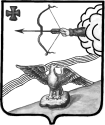  АДМИНИСТРАЦИЯ ОРЛОВСКОГО РАЙОНАКИРОВСКОЙ ОБЛАСТИПОСТАНОВЛЕНИЕ18.05.2016											№ 275г. ОрловО внесении изменений в постановление администрации Орловского района от 19.10.2015 № 519В целях обеспечения условий доступности для инвалидов при предоставлении муниципальных услуг наравне с другими лицами, в соответствии с требованиями, установленными Федеральным законом от 24.11.1995 № 181-ФЗ «О социальной защите инвалидов в Российской Федерации» ПОСТАНОВЛЯЕТ:1. Внести в постановление администрации Орловского района от  19.10.2015  № 519 «Об утверждении административного регламента предоставления муниципальной услуги «Предоставление разрешения на условно разрешенный вид использования земельного участка или объекта капитального строительства, расположенного на территории муниципального образования» следующие изменения:1.1. Дополнить пункт 2.20 подпунктом 2.20.4. «2.20.4. При предоставлении муниципальной услуги должны быть обеспечены условия доступности для инвалидов услуг и объектов (помещения, здания и иные сооружения), на которых они предоставляются, в преодолении барьеров, препятствующих получению муниципальной услуги (использованию объектов) наравне с другими лицами, в соответствии с требованиями, установленными Федеральным законом от 24.11.1995 № 181-ФЗ «О социальной защите инвалидов в Российской Федерации», и другими законодательными и иными нормативными правовыми актами».1.2. Раздел 5 «Досудебный (внесудебный) порядок обжалования решений и действий (бездействия) органа, предоставляющего муниципальную услугу, должностного лица органа, предоставляющего муниципальную услугу, либо муниципального служащего» дополнить пунктом 5.2.18. следующего содержания: «5.2.18. Жалоба на решения и или действия (бездействие) органов, предоставляющих муниципальные услуги, должностных лиц органов, предоставляющих муниципальные услуги, либо муниципальных служащих при осуществлении в отношении юридических лиц и индивидуальных предпринимателей, являющихся субъектами градостроительных отношений, процедур, включенных в исчерпывающие перечни процедур в сферах строительства, утвержденные Правительством Российской Федерации в соответствии с частью 2 статьи 6 Градостроительного кодекса Российской Федерации, может быть подана такими лицами в порядке, установленном настоящей статьей, либо в порядке, установленном антимонопольным законодательством Российской Федерации, в антимонопольный орган».2. Постановление вступает в силу с момента его официального опубликования.3. Контроль за исполнением постановления возложить на заместителя главы администрации района, начальника управления по вопросам жизнеобеспечения, архитектуры и градостроительства администрации Орловского района Бисерова А.Г.И.о. главы администрации Орловского района                          	А.Г.Бисеров